Об установлении публичного сервитутав отношении земель и земельных участков для целейстроительства и эксплуатации линейного объекта системы газоснабжения,и его неотъемлемых технологических частей местногозначения «Газопровод распределительный в деревне ПечуркиСланцевского муниципального района Ленинградской области	На основании статьи 23, главы V.7 Земельного кодекса Российской Федерации и рассмотрев ходатайство Акционерного общества «Газпром газораспределение Ленинградская область», ОГРН 1024702184715, ИНН 4700000109,      администрация      Сланцевского      муниципального      района п о с т а н о в л я е т :Установить публичный сервитут в отношении земель и земельных участков согласно приложению 1.Цель установления публичного сервитута –  для целей строительства, реконструкции, эксплуатации, капитального ремонта линейного объекта системы газоснабжения, необходимого для организации газоснабжения при реализации Программы развития газоснабжения и газификации Ленинградской области на 2022 год.Утвердить границы публичного сервитута согласно приложению 2.Публичный сервитут устанавливается на срок 10 лет.Срок, в течение которого использование земельных участков (его частей) и (или) расположенных на них объектов недвижимости в соответствии с их разрешенным использованием будет в соответствии с подпунктом 4 пункта 1 статьи 39.41 Земельного кодекса Российской Федерации невозможно или существенно затруднено в связи с осуществлением сервитута (при возникновении таких обстоятельств) – 1 месяц.Публичный сервитут устанавливается в соответствии с  проектом планировки и проектом межевания территории, утвержденным Приказом Комитета по архитектуре и градостроительству Ленинградской области от 08.04.2019 №100 «Об утверждении проекта планировки территории и проекта межевания территории с целью размещения линейного объекта «Газопровод межпоселковый от г. Сланцы до д. Большие Поля, д. Каменка, д. Печурки, д. Загривье Сланцевского района». Для обеспечения нормальных условий эксплуатации и исключения возможности повреждения газопровода межпоселкового и объектов, входящих в его состав, устанавливаются зоны с особыми условиями территории в соответствии со ст. 106 Земельного Кодекса Российской Федерации и Постановлением Правительства Российской Федерации от 20.11.2000 № 878 «Об утверждении Правил охраны газораспределительных сетей».Плата за публичный сервитут в отношении земельных участков, находящихся в государственной или муниципальной собственности и не обремененных правами третьих лиц, устанавливается в размере 0,01 процента среднего уровня кадастровой стоимости земельных участков по Сланцевскому муниципальному району за каждый год использования этих земельных участков и вносится обладателем публичного сервитута единовременным платежом не позднее шести месяцев со дня принятия решения об установлении публичного сервитута.Акционерному обществу «Газпром газораспределение Ленинградская область»:8.1. В течение 30 рабочих дней с даты издания настоящего постановления и далее ежегодно представлять в администрацию Сланцевского муниципального района график проведения работ по размещению и безопасной эксплуатации объекта системы газоснабжения – «Газопровод распределительный в деревне Печурки Сланцевского муниципального района Ленинградской области»;8.2. Привести земли и земельные участки, указанные в приложении 1 в состояние, пригодное для использования в соответствии с видом разрешенного использования.9.  В течение пяти рабочих дней со дня принятия настоящего постановления: 9.1.  Разместить настоящее постановление об установлении публичного сервитута на официальном сайте администрации муниципального образования Сланцевский муниципальный район Ленинградской области.9.2. Направить настоящее постановление об установлении публичного сервитута в Управление Федеральной службы государственной регистрации, кадастра и картографии по Ленинградской области.9.3. Направить Акционерному обществу «Газпром газораспределение Ленинградская область» настоящее постановление об установлении публичного сервитута.10. Публичный сервитут устанавливается со дня внесения сведений о нем в Единый государственный реестр недвижимости.11. Контроль за исполнением возложить на заместителя главы администрации — председателя комитета по управлению муниципальным имуществом и земельными ресурсами Сланцевского муниципального района  Никифорчин Н.А.Глава администрации муниципального образования                                                              М.Б.Чистова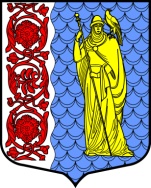 Администрация муниципального образованияСланцевский муниципальный район Ленинградской областиПОСТАНОВЛЕНИЕАдминистрация муниципального образованияСланцевский муниципальный район Ленинградской областиПОСТАНОВЛЕНИЕАдминистрация муниципального образованияСланцевский муниципальный район Ленинградской областиПОСТАНОВЛЕНИЕАдминистрация муниципального образованияСланцевский муниципальный район Ленинградской областиПОСТАНОВЛЕНИЕ04.08.2023№1259-п